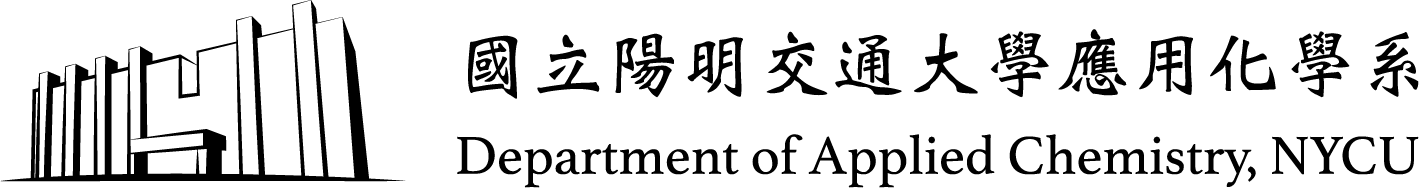 口試推薦書(Recommendation Form)學年度(Academic year) ： 	                   研究生姓名/學號(Name/ID)： 中英文論文題目(Thesis title in Chinese/English)：口試日期及時間(Date and Time)：                                口試地點(Location)：指導教授簽名 (Advisor’s signature):   						日期 (Date) :				班別(Program)類別(Type of exam)□應用化學系博士班 (Doctor of Philosophy Program)□分子科學博士班 (Doctor of Philosophy Program in Molecular Science)□永續化學科技國際研究生博士學位學程(Taiwan International Graduate Program of Sustainable Chemical Science and Technology) □應用化學系碩士班 (Master of Science Program)□分子科學碩士班 (Master of Science Program in Molecular Science)□論文口試(Oral Defense)□資格考口試(Oral Qualification)口試委員會 (Committee members)服務單位/職稱/聯絡電話, Organization/ Title/ Telephone number指導教授(Advisor)召集人(Chair)委員(member)委員(member)委員(member)委員(member)委員(member)委員(member)